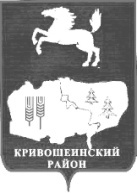 ПОСТАНОВЛЕНИЕ 23.08.2018                                                                                                      	    	 № 420с. КривошеиноТомской областиО внесении изменений в постановление Администрации Кривошеинского района от 29.07.2013 № 551«Об утверждении положения о проведении районного конкурса предпринимательских проектов «Бизнес старт»	В целях совершенствования нормативного правового акта, приведения в соответствие с Постановлением Администрации Томской области от 17.06.2011 N 186а «О предоставлении из областного бюджета субсидий местным бюджетам муниципальных образований Томской области в целях поддержки муниципальных программ (подпрограмм), содержащих мероприятия, направленные на развитие малого и среднего предпринимательства"	ПОСТАНОВЛЯЮ:            1. Внести в приложение 1 «Положение о проведении районного  конкурса предпринимательских проектов «Бизнес старт» к постановлению Администрации Кривошеинского района от 29.07.2013 № 551 «Об утверждении положения о проведении районного конкурса предпринимательских проектов «Бизнес старт» следующие изменения:	1.1. в пункте 45:	в абзаце первом слово «трех» заменить словом «двух»;            в абзаце втором слово «трех» заменить словом «двух»;	1.2. Приложение 1 к  Договору о предоставлении субсидии « Основные финансово-экономические показатели предпринимательского проекта» изложить в следующей редакции:	1.3. В абзацах 2 и 3 подпункта 5.1.1. пункта 5 договора о предоставлении субсидии формы 8 к Положению о проведении районного конкурса предпринимательских проектов «Бизнес старт» слово «трех» заменить словом «двух».	2. В приложении 2 «Состав конкурсной комиссии по проведению районного конкурса предпринимательских проектов «Бизнес старт» к постановлению Администрации Кривошеинского района от 29.07.2013 № 551 «Об утверждении положения о проведении районного конкурса предпринимательских проектов «Бизнес старт» внести следующие изменения:	2.1. Слова «ведущий специалист по вопросам развития производства и предпринимательства экономического отдела Администрации Кривошеинского района» заменить словами «руководитель экономического отдела Администрации Кривошеинского района»;           2.2. Вывести из состава конкурсной комиссии по проведению районного конкурса предпринимательских проектов «Бизнес старт» Китченко Л.Н. – ведущего специалиста – секретаря административной комиссии;	2.3. Ввести в состав конкурсной комиссии по проведению районного конкурса предпринимательских проектов «Бизнес старт» Кондратьева Д.М. – главного специалиста -  юрисконсульта.  	3. Настоящее постановление вступает в силу с даты его подписания.	4. Опубликовать настоящее постановление в газете «Районные Вести» и разместить на официальном сайте муниципального образования Кривошеинский район в сети «Интернет».	5. Контроль за исполнением настоящего постановления возложить на Первого заместителя Главы Кривошеинского района.Глава Кривошеинского района(Глава Администрации) 								С.А. ТайлашевРигина Григорьевна Курицына8(38251) 2-14-27Курицына Р.Г.ПрокуратураЦМБ№ п/пПоказатели проекта, претендующего на государственную поддержкуII  квартал___ годаII  квартал___ годаIII  квартал ___ годаIY  квартал ___ года 1Рабочие места по Проекту всего в том числе:1)действующие рабочие места2)вновь созданные рабочие места2Средняя заработная плата по проекту - всего (руб./мес.),  в том числе:1) руководящего звена2)производственного персонала3Налоговые отчисления по проекту – всего (тыс. руб.), в том числе:федеральный бюджетобластной бюджетместный бюджетЕСННДФЛ с заработной платыУСН4Объем производства продукции (выполнения работ, оказания услуг) (тыс. руб.)5Объем инвестиций в основной капитал (тыс. руб.)